Дидактическая игра«Посчитай-ка»Разработала: Микичур Кристина АндреевнаЦель игры: Закреплять у детей навыки счёта в пределах 10, соотносить число и количество предметов.Ход игры: ребёнку предлагается картинка, на которой изображены предметы и предлагается их сосчитать, найдя подходящую цифру и назвать ее. 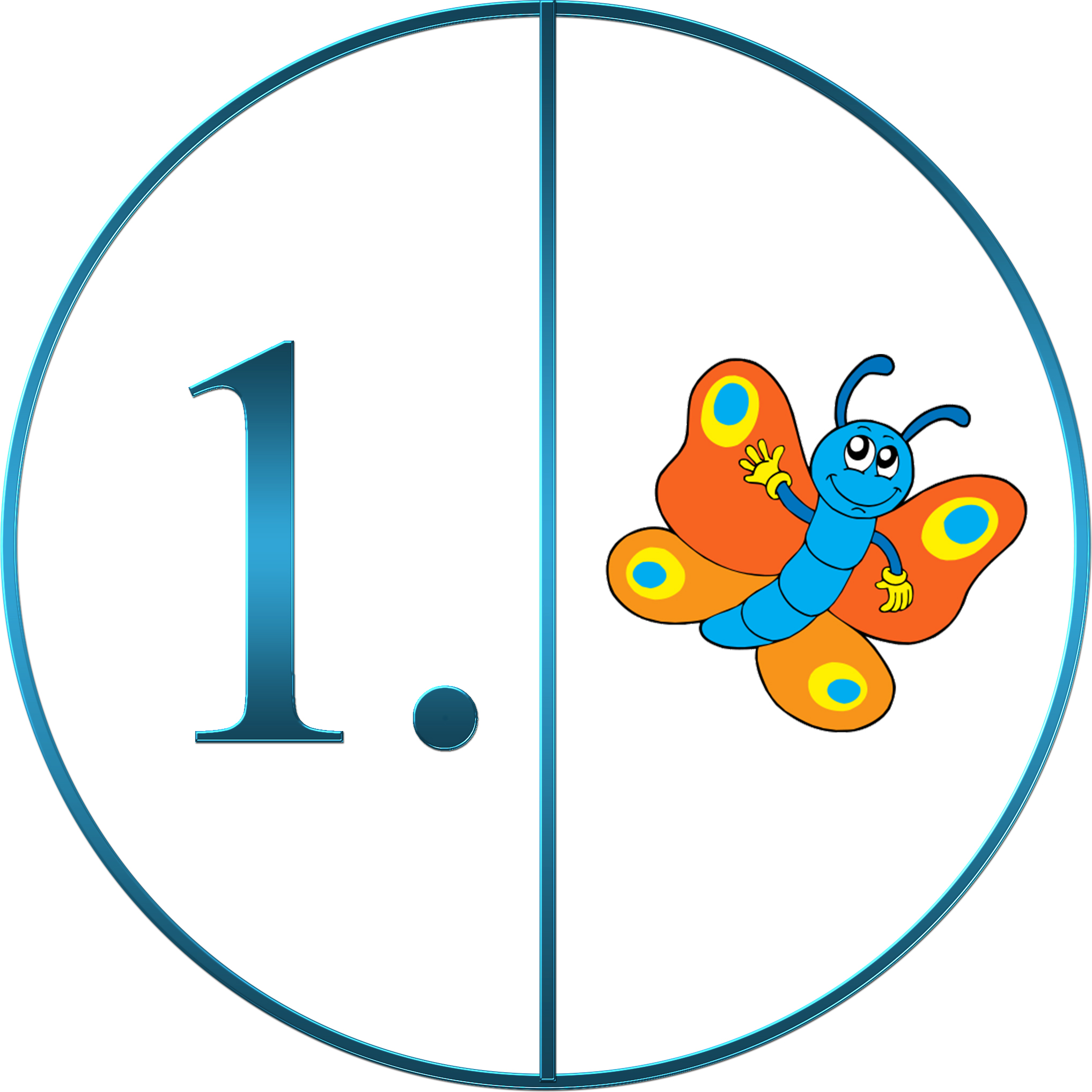 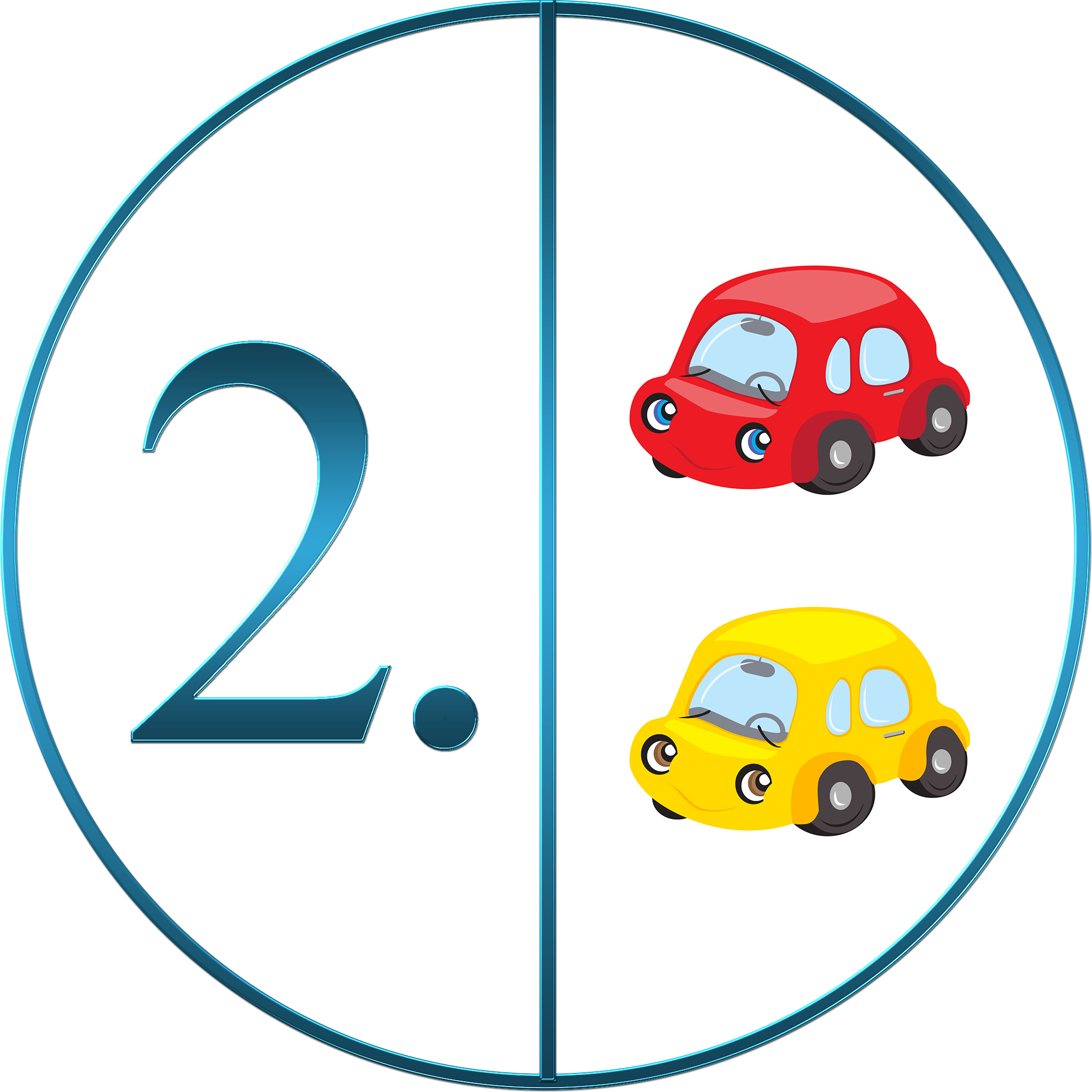 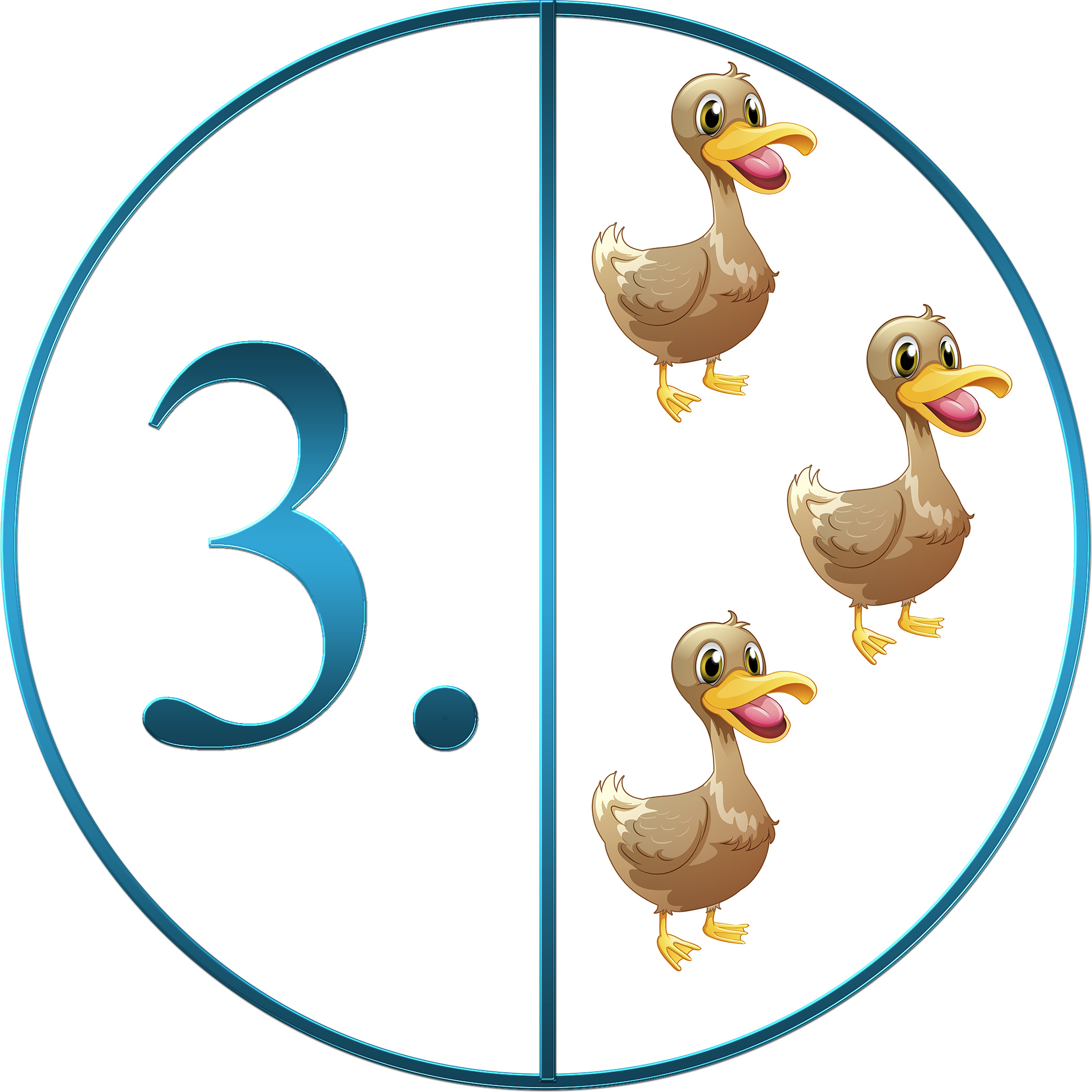 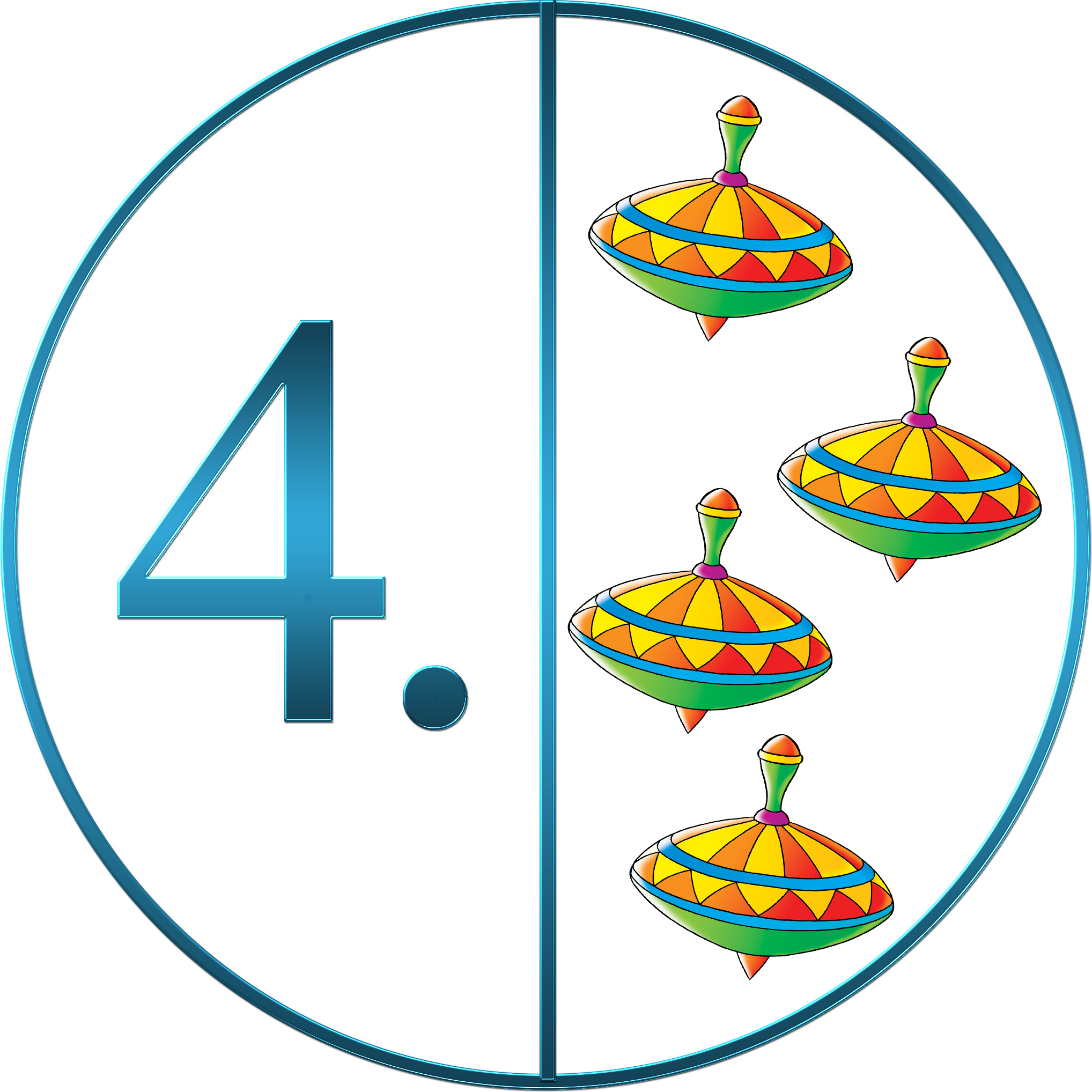 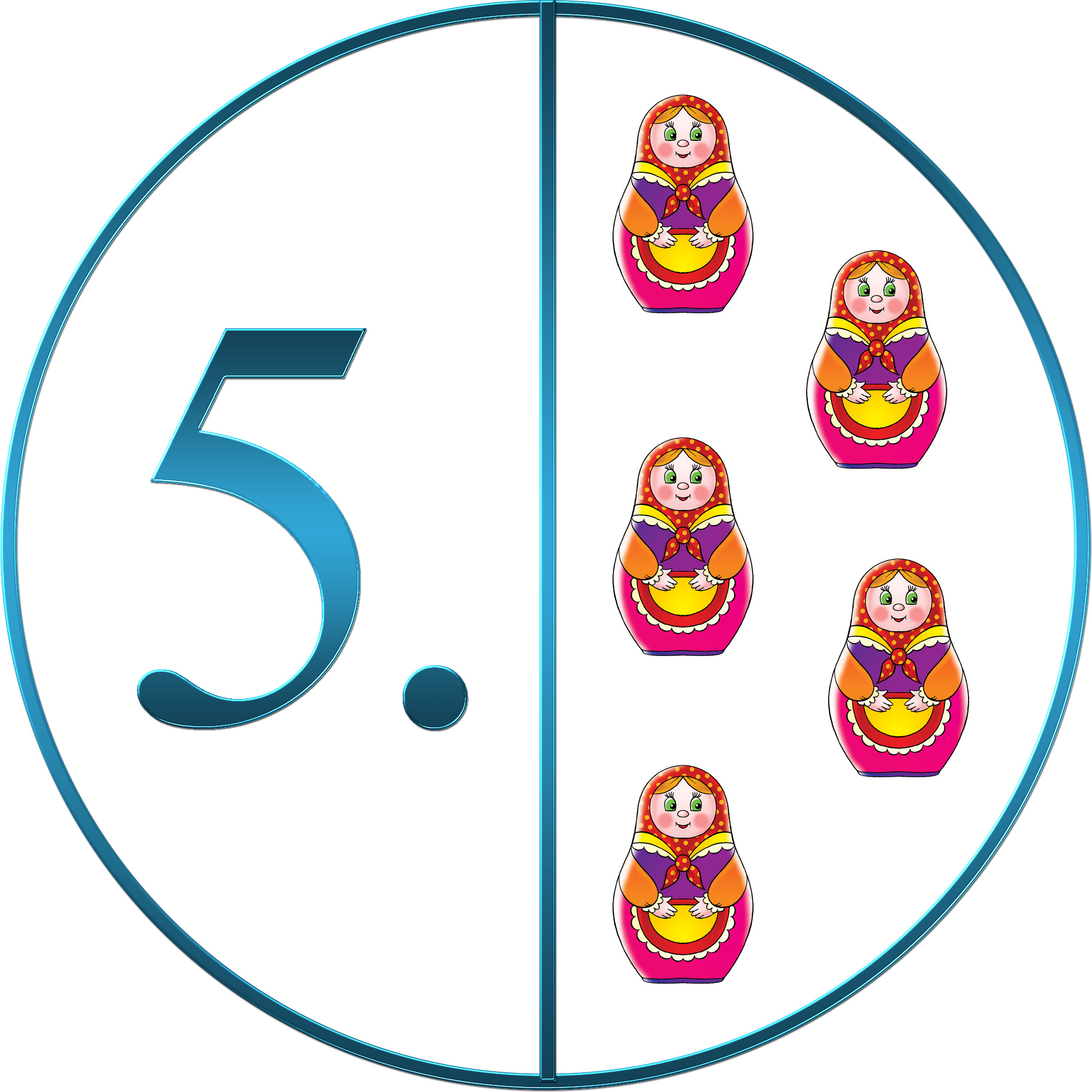 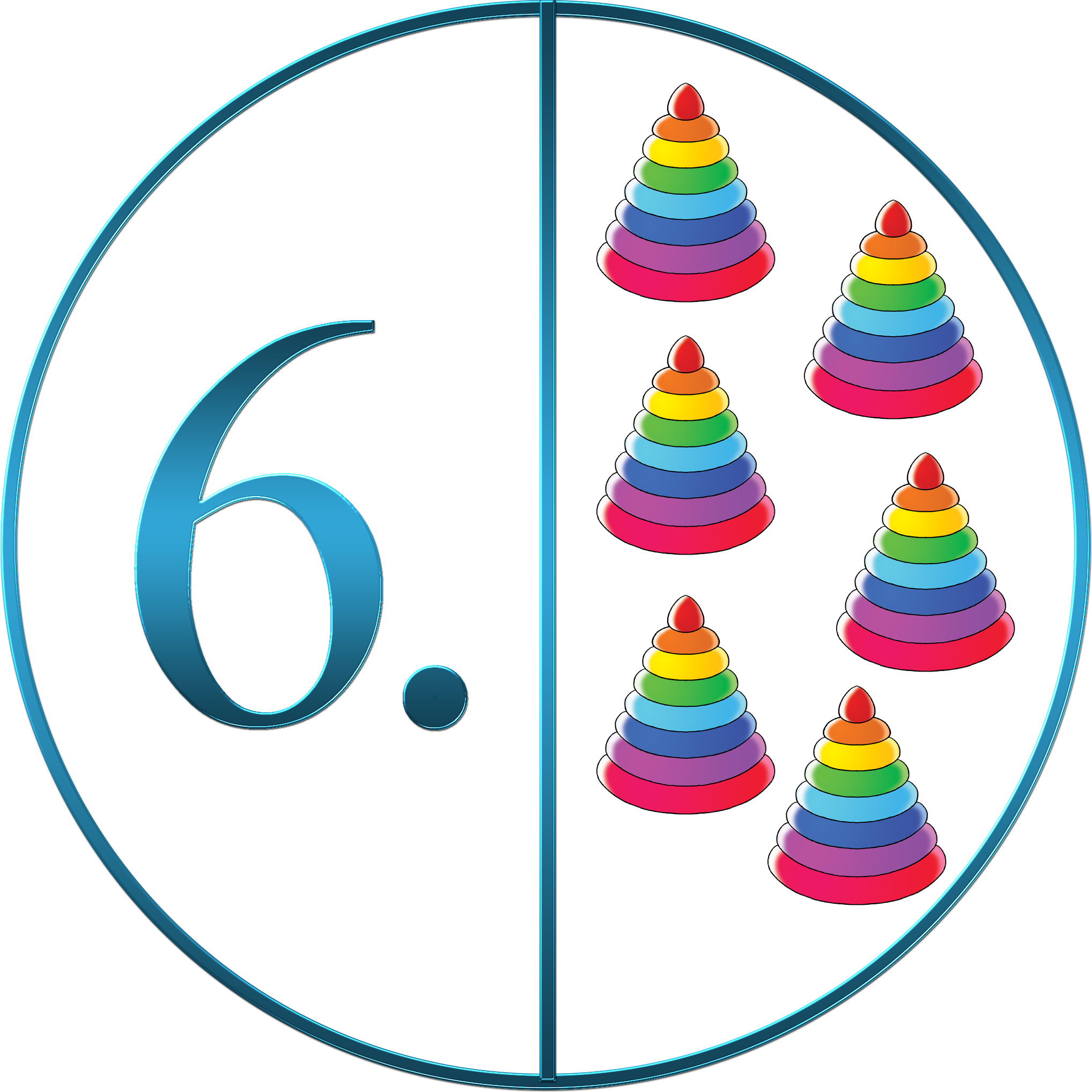 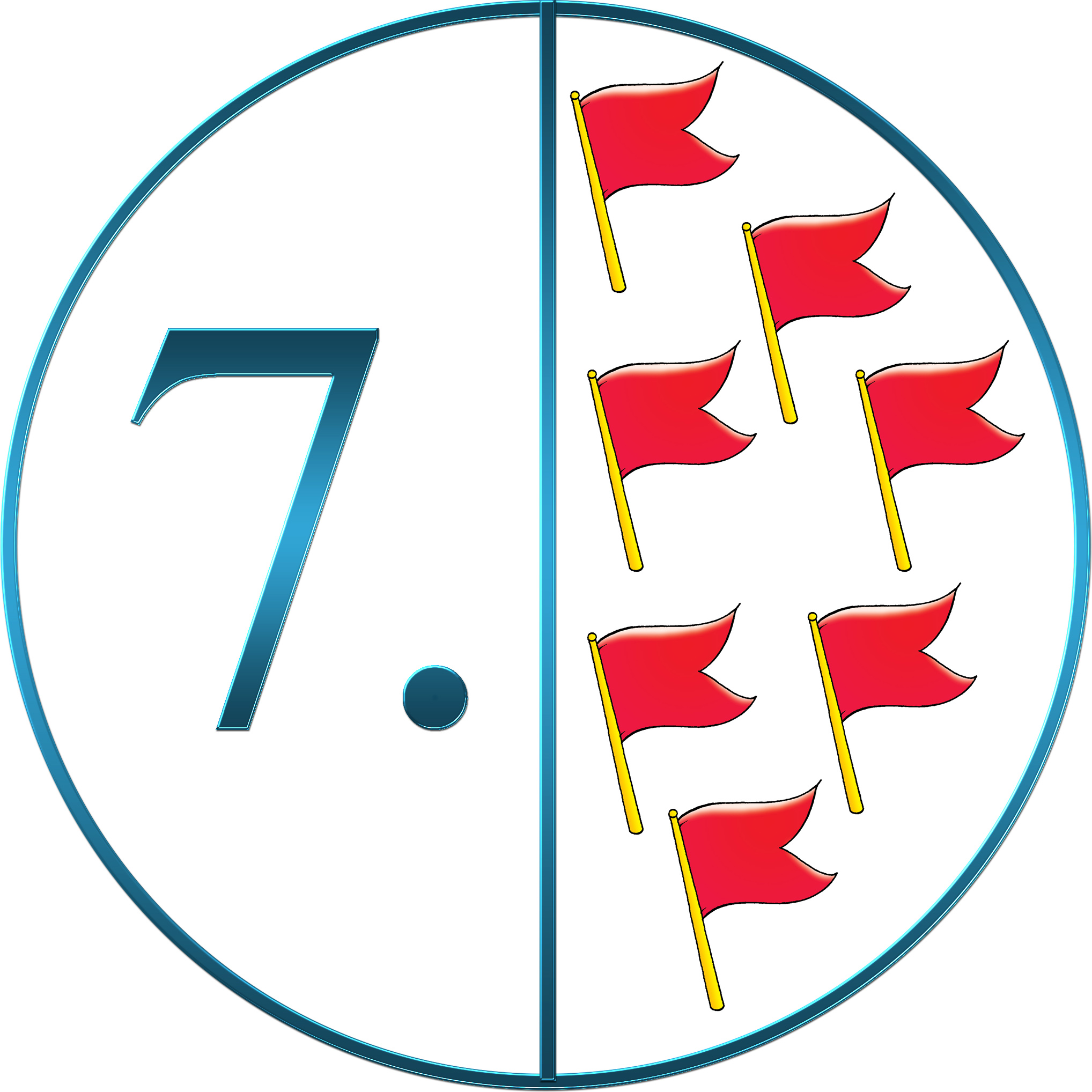 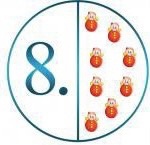 